  MADONAS NOVADA PAŠVALDĪBA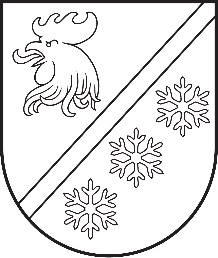 Reģ. Nr. 90000054572Saieta laukums 1, Madona, Madonas novads, LV-4801 t. 64860090, e-pasts: pasts@madona.lv ___________________________________________________________________________MADONAS NOVADA PAŠVALDĪBAS DOMESLĒMUMSMadonā2023. gada 31. augustā							        	     Nr. 491									    (protokols Nr. 15, 16. p.)Par dzīvokļa īpašuma Meža iela 2-20, Mārciena, Mārcienas pagasts, Madonas novads, nodošanu atsavināšanai, rīkojot izsoli Madonas novada pašvaldības Mārcienas pagasta pārvalde rosina nodot atsavināšanai nekustamo īpašumu – dzīvokli Meža iela 2-20, Mārciena, Mārcienas pagasts, Madonas novads. Dzīvoklim nepieciešami lieli finanšu ieguldījumi.Ar 13.07.2023. Madonas pašvaldības Dzīvokļu komisijas lēmumu Nr. 271 nolemts piekrist pašvaldībai piederošā dzīvokļa adresē Meža iela 2-20, Mārciena, Mārcienas pagasts, Madonas novads, atsavināšanai publiskā izsolē. Publiskas personas mantas atsavināšanas likuma 4. panta pirmā daļa nosaka, ka atvasinātas publiskas personas mantas atsavināšanu var ierosināt, ja tā nav nepieciešama attiecīgai atvasinātai publiskai personai vai tās iestādēm to funkciju nodrošināšanai. Saskaņā ar likuma “Pašvaldību likums” 10. panta pirmās daļas 16. punktu Dome ir tiesīga izlemt ikvienu pašvaldības kompetences jautājumu. Tikai domes kompetencē ir lemt par pašvaldības nekustamā īpašuma atsavināšanu un apgrūtināšanu, kā arī par nekustamā īpašuma iegūšanu.Lai izskatītu jautājumu par pašvaldības dzīvokļu īpašuma atsavināšanu, ir nepieciešama dzīvokļa īpašuma kā patstāvīga īpašuma objekta ierakstīšanu zemesgrāmatā saskaņā ar “Dzīvokļa īpašuma likuma” 8. pantu, kas nosaka – dzīvokļa īpašnieks ir persona, kas ieguvusi dzīvokļa īpašumu un īpašuma tiesības nostiprināt zemesgrāmatā.Pamatojoties uz likuma “Pašvaldību likums” 10. panta pirmās daļas 16. punktu, Publiskas personas mantas atsavināšanas likuma 4. panta ceturtās daļas 5. punktu, 45. panta trešo daļu, ņemot vērā 16.08.2023. Uzņēmējdarbības, teritoriālo un vides jautājumu komitejas atzinumu, atklāti balsojot: PAR – 12 (Agris Lungevičs, Aigars Šķēls, Aivis Masaļskis, Andris Dombrovskis, Andris Sakne, Artūrs Grandāns, Arvīds Greidiņš, Gatis Teilis, Kaspars Udrass, Māris Olte, Valda Kļaviņa, Zigfrīds Gora), PRET – NAV, ATTURAS – NAV, Madonas novada pašvaldības dome NOLEMJ:Nodot atsavināšanai nekustamo īpašumu Meža iela 2-20, Mārciena, Mārcienas pagasts, Madonas novads.Nostiprināt zemesgrāmatā uz Madonas novada pašvaldības vārda, kā patstāvīgu īpašuma objektu dzīvokļa īpašumu Meža iela 2-20, Mārciena, Mārcienas pagasts, Madonas novads.Nekustamā īpašuma pārvaldības un teritoriālās plānošanas nodaļai organizēt dzīvokļa novērtēšanu pie sertificēta vērtētāja.Pēc dzīvokļa īpašuma novērtēšanas virzīt jautājumu par dzīvokļa īpašuma atsavināšanu, rīkojot izsoli.              Domes priekšsēdētājs				             A. Lungevičs	Semjonova 27333721ŠIS DOKUMENTS IR ELEKTRONISKI PARAKSTĪTS AR DROŠU ELEKTRONISKO PARAKSTU UN SATUR LAIKA ZĪMOGU